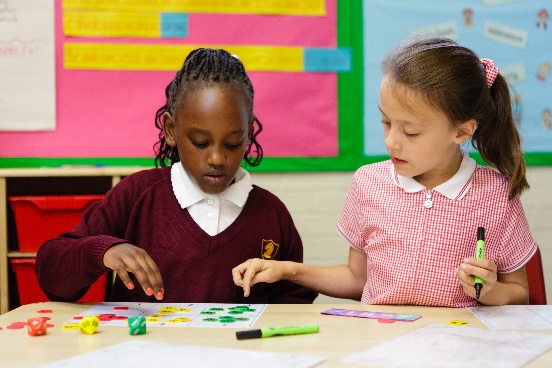 Text hereOverview